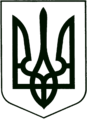 УКРАЇНА
МОГИЛІВ-ПОДІЛЬСЬКА МІСЬКА РАДА
ВІННИЦЬКОЇ ОБЛАСТІВИКОНАВЧИЙ КОМІТЕТ  РІШЕННЯ№8             Від 31.01.2017 р.                                             м. Могилів-ПодільськийПро погодження тарифу на послугу з утриманнята обслуговування будинку, споруд та прибудинкової територіїОСББ «Фенікс-777»Керуючись ст. 28 Закону України “Про місцеве самоврядування в Україні”, Законом України від 24 червня 2004 року № 1875-ІV “Про житлово-комунальні послуги”, постановою Кабінету Міністрів України від 01.06.2011р. № 869 «Про забезпечення єдиного підходу до формування тарифів на житлово-комунальні послуги», враховуючи лист голови правління ОСББ «Фенікс-777» та витяг з Протоколу від 30.11.2016 року № 5 загальних зборів членів об’єднання співвласників багатоквартирного будинку «Фенікс-777», у зв’язку з необхідністю доведення складових тарифу до повної собівартості експлуатаційних витрат,-                         виконком міської ради ВИРІШИВ:Погодити з 01.02.2017 р. тариф на послугу з утримання та                    обслуговування будинку, споруд та прибудинкової території ОСББ      «Фенікс-777», для власників квартир у житловому будинку за      адресою: м. Могилів-Подільський, вул. О. Пчілки, б.№ 7 у розмірі       2,35 грн. на місяць за 1м² загальної площі згідно розрахунків,      наведених у додатку. Дане рішення оприлюднити у місцевих засобах масової інформації. Контроль за виконанням даного рішення покласти на секретаря міської      ради, в.о першого заступника міського голови Гоцуляка М.В..              Міський голова				                       П. Бровко                                                                                  Додаток                                                                                   до рішення виконавчого                                                                               комітету міської ради                                                                                   від 31.01.2017 року №8Структура та вартість витрат на послугу з утримання будинку, споруд та прибудинкової території ОСББ «Фенікс-777»    Керуючий справами виконкому                                      Р. Горбатюк№ п/пСтатті витратТариф, грн..1.Обслуговування димовентиляційних каналів0,102.Технічне обслуговування внутрішньо будинкових систем теплопостачання0,153.Технічне обслуговування внутрішньо будинкових систем водопостачання та каналізації0,454.Витрати на освітлення місць загального користування0,275.Загальновиробничі та адміністративні витрати0,746.Відрахування до резервного фонду (капітальні ремонти)0,107.Відрахування до ремонтного фонду( за роботи з поточного ремонту покрівлі, сходових клітин та інші згідно необхідності)0,158.Прибирання прибудинкової території та сходових клітин0,39Разом:Разом:2,35